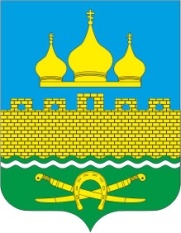 РОССИЙСКАЯ ФЕДРАЦИЯРОСТОВСКАЯ ОБЛАСТЬ НЕКЛИНОВСКИЙ РАЙОН  МУНИЦИПАЛЬНОЕ ОБРАЗОВАНИЕ «ТРОИЦКОЕ СЕЛЬСКОЕ ПОСЕЛЕНИЕ»СОБРАНИЕ ДЕПУТАТОВ ТРОИЦКОГО СЕЛЬСКОГО ПОСЕЛЕНИЯРЕШЕНИЕ«Об определении перечня мест на территории муниципального образования «Троицкое сельское поселение», нахождение в которых может причинить вред здоровью детей, их физическому, интеллектуальному, психическому, духовному и нравственному развитию, общественных мест, в которых в ночное время не допускается нахождение детей без сопровождения родителей (лиц, их заменяющих) или лиц, осуществляющих мероприятия с участием детей»принято Собранием депутатовТроицкого сельского поселения	       22.05.2020г.В соответствии с Федеральным законом РФ от 24 июля 1998 года № 124-ФЗ «Об основных гарантиях прав ребенка в Российской Федерации», Областным законом Ростовской области от 16 декабря 2009 года № 346-ЗС «О мерах по предупреждению причинения вреда здоровью детей, их физическому, интеллектуальному, психическому, духовному и нравственному развитию», на основании заключения от 24.04.2020 № 1 муниципальной экспертной комиссии Троицкого сельского поселения по оценке предложений об определении мест, нахождение в которых может причинить вред здоровью детей, их физическому, интеллектуальному, психическому, духовному и нравственному развитию, общественных мест, в которых в ночное время не допускается нахождение детей без сопровождения родителей (лиц, их заменяющих) или лиц, осуществляющих мероприятия с участием детей, руководствуясь Уставом муниципального образования «Троицкое сельское поселение», принятым решением Собрания депутатов Троицкого сельского поселения от 21.02.2020 года № 195, Собрание депутатов Троицкого сельского поселенияРЕШИЛО:1. Утвердить перечень мест на территории муниципального образования «Троицкое сельское поселение», нахождение в которых может причинить вред здоровью детей, их физическому, интеллектуальному, психическому, духовному и нравственному развитию, общественных мест, в которых в ночное время не допускается нахождение детей без сопровождения родителей (лиц, их заменяющих) или лиц, осуществляющих мероприятия с участием детей, согласно приложению.2. Признать утратившим силу Решение Собрания депутатов Троицкого сельского поселения от 17.02.2011 № 107 «Об утверждении перечня мест на территории Троицкого сельского поселения, нахождение в которых может причинить вред здоровью детей, их физическому, интеллектуальному, психическому, духовному и нравственному развитию, общественных мест, в которых в ночное время не допускается нахождение детей без сопровождения родителей (лиц, их заменяющих), или лиц, осуществляющих мероприятия с участием детей».3. Настоящее решение вступает в силу со дня его официального опубликования (обнародования).Председатель Собрания депутатов-Глава Троицкого сельского поселения	Г.В. Туевс. Троицкое22.05.2020 г№ 205Приложениек Решению Собрания депутатов Троицкого сельского поселенияот 22.05.2020г. № 205ПЕРЕЧЕНЬмест на территории муниципального образования «Троицкое сельское поселение», нахождение в которых может причинить вред здоровью детей, их физическому, интеллектуальному, психическому, духовному и нравственному развитию, общественных мест, в которых в ночное время не допускается нахождение детей без сопровождения родителей (лиц, их заменяющих) или лиц, осуществляющих мероприятия с участием детей1. Места на территории муниципального образования «Троицкое сельское поселение», нахождение в которых может причинить вред здоровью детей, их физическому, интеллектуальному, психическому, духовному и нравственному развитию:1) пивные бары и другие места (объекты, территории, помещения), предназначенные исключительно для реализации алкогольной продукции, пива и напитков, изготавливаемых на его основе;2) объекты (территории, помещения) юридических лиц или граждан, осуществляющих предпринимательскую деятельность без образования юридического лица, которые предназначены исключительно для реализации товаров из табака и (или) курительных принадлежностей;3) здания и сооружения, не введенные в эксплуатацию (не эксплуатируемые), а также строительные площадки с начатым строительством (реконструкцией);4) сооружения и территории строящихся объектов, кроме случаев, связанных с осуществлением трудовой деятельности;5) территории брошенных объектов;6) чердаки, подвалы, технические этажи, крыши жилых и нежилых зданий и сооружений, кроме частных жилых домов;7) территории несанкционированных свалок, мусорных полигонов;8) территории, прилегающие к комплексно-трансформаторным подстанциям;9) территории водонапорных башен и артезианских скважин;10) специально выделенные места (помещения) для курения изделий из табака (в том числе, посредством использования кальяна) и (или) для использования электронных сигарет.2. Общественные места на территории муниципального образования «Троицкое сельское поселение», в которых в ночное время не допускается нахождение детей без сопровождения родителей (лиц, их заменяющих) или лиц, осуществляющих мероприятия с участием детей:1) улицы, скверы, стадионы, детские площадки, дом культуры;2) остановочные комплексы общественного транспорта, транспортные средства общего пользования;3) территории, прилегающие к водоемам, места несанкционированного купания, мосты;4) объекты (территории, помещения) юридических лиц или граждан, осуществляющих предпринимательскую деятельность без образования юридического лица, которые предназначены для обеспечения доступа к информационно-телекоммуникационной сети «Интернет»;5) объекты (территории, помещения) юридических лиц или граждан, осуществляющих предпринимательскую деятельность без образования юридического лица, которые предназначены для реализации услуг в сфере торговли и общественного питания (организации или пункты), для развлечений, досуга, где в установленном законом порядке предусмотрена розничная продажа алкогольной продукции, пива и напитков, изготавливаемых на его основе;6) территории кладбищ;7) лесополосы.